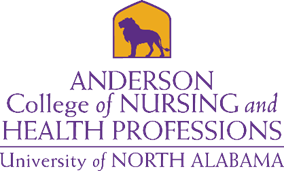 Student Nurses’ Association (SNA)Local ApplicationName: ______________________________ Date: __________Phone Number: _______________________E-mail address: ______________@una.eduCheck your current Nursing Program Level: Pre-nursing    Level 1   Level 2 Level 3     Level 4Local chapter membership dues are $10 per academic yearAmount paid_________Method of payment: Check ___    Cash ___Membership Type:New membershipMembership renewalPlease complete and deliver to an SNA Faculty Advisor or SNA Student Officer (with payment) If you have any questions contact the Anderson College of Nursing and Health Professionsat 256-765-4580